Iowa Department						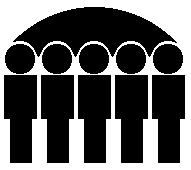 Of Human ServicesKevin W. Concannon, DirectorStatistical Report On FIP Applications And Cases DiscontinuedJuly 2005Number of 	FIP	FIP-UP	Total	Pending at Beginning of Month:	1,045	170	1,215	Received during the Month:	3,787	573	4,360	Total Dispositions in Month:	3,755	559	4,314	Approved:	2,794	350	3,144	Denied:	622	118	740	Disposed of by other means:	339	91	430	Pending at end of Month:	 1,077	184	1,261	Reasons for Applications Denied:	No Eligible Child:	122	10	132	Not Deprived of Support or Care:	0	0	0	Resources Exceed Limits:	5	1	6	Income Exceeds Standards:	176	52	228	Failure to Comply w/ Procedural Req:	318	55	373	Failure to Comply w/ JOBS Req:	0	0	0	Undocumented Alien:	0	0	0	Nonresident:	1	0	1Reasons for other Dispositions: 	Application Withdrawn:	338	91	429	Unable to Locate or Moved:	1	0	1Reasons for Cancellation of Active Cases:	No Longer Eligible Child:	204	3	207	No Longer Deprived of Support or Care:	0	0	0	Resources Exceed Limits:	0	1	1	Income Exceeds Limits:	594	132	726	Moved or Cannot Locate:	81	12	93	Recipient Initiative:	302	23	325	Failure to Comply w/ Procedural Req:	776	134	910	Failure to Comply w/ JOBS Req:	0	0	0	Loss of Disregards under JOBS Program:	0	0	0Total Cases Cancelled:	1,957	305	2,262Prepared by:Bureau of Research Analysis	Judy Darr (515) 281-4695Division of Results Based Accountability	   Statistical Research Analyst	